Проверочная работа по теме «Литосфера»5-6 классВариант 11.Как называется верхний твердый слой Земли? а) осадочный слой; б) земная кора; в) ядро; г) мантия.2.Максимальное колебание земной кары при землетрясении соответствует:   а) 9 баллов; б) 10 баллов; в) 12 баллов; г) 8 баллов.3. Высокими горами называют горы высотой:  а) от 1000 до 2000 метров; б) от 5000 метров; в) от 2000 метров; г) от 5000 до 6000 метров.4. Как называется канал, по которому магма поднимается внутри вулкана? а) кратер; б) труба; в) жерло; г) конус.5. Как называется место, где при землетрясении происходит разрыв и смещение пластов горных пород? а) очаг; б) эпицентр; в) район; г) регион.6. Самые длинные горы на Земле - это:а) Уральские горы;                                                  в) Анды;б) Гималаи;                                                              г) Кордильеры.  7. На суше преобладают равнины:а) холмистые;                                                       б) плоские. 8. Схематично нарисуйте вулкан и подпишите его части.9. Перерисуйте в тетрадь и дополните схему:                                                           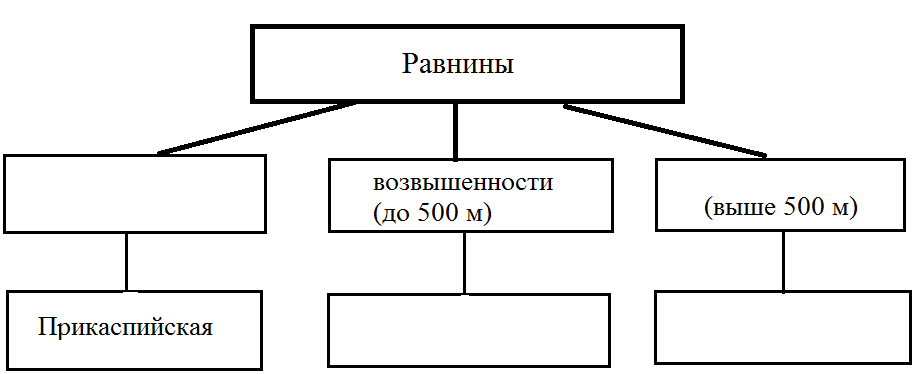 10. На основе учебника и карт атласа заполните таблицу, перечертив ее в тетрадь.11. Используя атласы, выполнить задания:а) На большом острове, центральная часть которого расположения на 190 ю.ш. и 470 в.д. водятся самые маленькие полуобезьяны (длина их тела ). По карте определите, какой это остров. Каковы его наибольшая длина и ширина в километрах? б) Вертолет должен сделать посадку в точке, от которой все направления идут только на север. Указать широту и долготу этой точки.                                  Проверочная работа по теме «Литосфера»5-6 классВариант 21. Как называется прибор, фиксирующий состояние земной коры? а) компас;                                                              б) нивелир; в) барометр;                                                           г) сейсмограф. 2. Как называется периодически фонтанирующий природный горячий источник? а) вулкан; б) водопад; в) родник; г) гейзер. 3. Укажите самую высокую горную систему на Земле. а) Кавказ;                                                              в) Гималаи; б) Урал;                                                                 г) Саяны.4. Какая гора является высочайшей вершиной суши? а) Килиманджаро; б) Эльбрус; в) Аконкагуа;  г) Джомолунгма.5. Самая обширная равнина на Земле: а) Западно-Сибирская;                                            в) Индо-Гангская; б) Амазонская;                                                         г) Ла-Платская. 6. Высочайшая гора суши - это:а) Эльбрус;                                                               в) Этна;б) Эверест;                                                            г) Эрджияс. 7. В 79 г. н. э. состоялось извержение вулкана Везувий. Этот вулкан считается:а) потухшим;                                                            б) действующим.8. Схематично нарисуйте землетрясение, подпишите его основные части и стрелками укажите направление распространения сейсмических волн.9. Перерисуйте в тетрадь и дополните схему:                                                         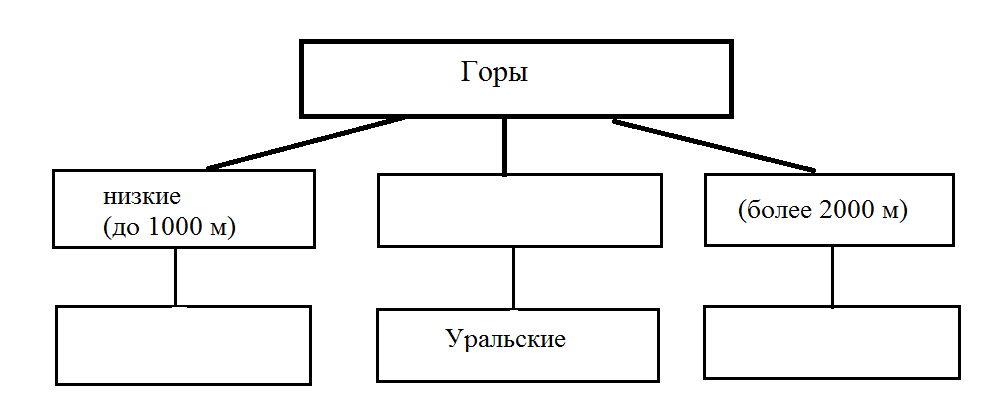 10. Пользуясь физической картой России, опишите Западно-Сибирскую равнину. Заполните таблицу.11. Выполнить задания, используя атласы.  а) 10 января  русская экспедиция на судах «Восток» и «Мирный» открыла остров. Координаты его 690 ю.ш. и 910 з.д. Как он называется и в каком океане находится?    б)  Моряки нашли в океане бутылку, в которой была записка. Потерпевшие крушение просили о помощи. Проникшая в бутылку вода уничтожила некоторые буквы и цифры, и вместо точного указания места сохранились только следующие обрывки: 420…ю и 1730…д. У остр…Нов…Как называются острова, около которых корабль потерпел крушение? Ответы: 1 вариант1-б; 2-в; 3-в; 4-в; 5-а;  6-в; 7-а.2 вариант 1-г; 2-г; 3-в; 4-г; 5-а;  6-б; 7-а.Название горК какой группе по высоте относятсяУникальные чертыАнды Высокие Самые длинные на Земле, протянулись с севера на юг на …… кмУральские Гималаи Кавказ 1. На каком материке и в какой его части находится2. Какие горы окаймляют:а) с запада;б) с юга3. В каком направлении понижается 4. Какие реки протекают5. Какими морями омывается 6. Какая часть заболочена7. Города, находящиеся на равнине